LEGO BUILDING CONTEST                                                   SATURDAY AUGUST 12SPONSORED BY PERKINS LUMBEROFFICIAL CONTEST RULESAGE GROUPS			PRIZES (PER AGE GROUP)		JUDGING CRITTERIA6 & under				1st      $40				Originality/Creativity7-10 year olds				2nd    $25				General Appearance/Neatness11-18 year olds			3rd    $10				True to Scale				               										Structural Stability										RULES:Use your own Lego, Duplo, Mega Blocks or other Lego compatible plastic brick.Entries must be your own creation, not a Lego designed kit, project found online, in a magazine, etc.Use your imagination and be creative.One entry per participant.Bring your building blocks to the 4-H stage on Saturday August 12.  Assemble creation from 10-11:30am.  Nothing can be pre-assembled.  Creation must be built on site.Assembly base plates are encouraged.Judging will start at 12:00 pm.Winners will be announced at 12:30 pm.Public viewing will be from 12:30-1:00 pm.Creations must be taken home after public viewingWe are not responsible for lost or stolen Lego, Duplo or Mega Blocks.No assistance is allowed from an outside party-all work must be done by the contestant.Pre-Registration is required.Please pre-register by August 9.(detach and send or bring to Fair office on entry day August 9)Kandiyohi County Fair Lego Building Contest Entry FormName & Town: _______________________________________________________________Age Group (circle one):          6 & under                7-10 year olds                 11-18 year oldsBy signing, I give permission to use photos of me/my child for advertising purposes:___________________________________________		        Mail form to:   Kandiyohi County Fair											        Box 490											        Willmar, MN  56201Special THANK YOU to PERKINS LUMBER for sponsoring the Lego Contest!!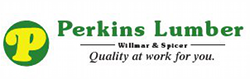 